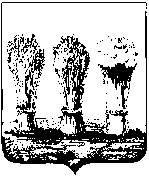 ПЕНЗЕНСКАЯ  ГОРОДСКАЯ  ДУМАРЕШЕНИЕ________________   						             № ____________О даче согласия на прием из собственности Пензенской области в муниципальную собственность города Пензы объекта недвижимого имущества, расположенного по адресу: г. Пенза, ул. Воронежская, 1а Руководствуясь Федеральным законом от 06.10.2003 № 131-ФЗ «Об общих принципах организации местного самоуправления в Российской Федерации», Положением «О порядке управления и распоряжения имуществом, находящимся в муниципальной собственности города Пензы», утвержденным решением Пензенской  городской  Думы  от  26.06.2009 № 78-7/5, Положением о муниципальной казне города Пензы, утвержденным решением Пензенской городской Думы от 26.06.2009 № 81-7/5, статьей  22 Устава города Пензы, Пензенская городская Дума решила:          Дать согласие на безвозмездный прием из собственности Пензенской области в муниципальную собственность города Пензы объекта недвижимого имущества – нежилого здания, расположенного по адресу: г. Пенза, ул. Воронежская, 1а, с кадастровым номером 58:29:3007016:301, площадью 128,1 кв.м.Глава города                                                                                                 В.П. СавельевПОЯСНИТЕЛЬНАЯ ЗАПИСКАО даче согласия на прием из собственности Пензенской области в муниципальную собственность города Пензы объекта недвижимого имущества, расположенного по адресу: г. Пенза, ул. Воронежская, 1а Проект решения Пензенской городской Думы «О даче согласия на прием из собственности Пензенской области в муниципальную собственность города Пензы объекта недвижимого имущества, расположенного по адресу: г. Пенза, ул. Воронежская, 1а» подготовлен Управлением муниципального имущества администрации города Пензы в рамках исполнения поручения Губернатора Пензенской области в целях создания специализированного учреждения (отделения) по оказанию помощи лицам, находящимся в состоянии алкогольного опьянения, утративших способность самостоятельно передвигаться и ориентироваться в окружающей обстановке, не нуждающихся в медицинской помощи.То обстоятельство, что Федеральный закон от 06.10.2003 № 131-ФЗ «Об общих принципах организации местного самоуправления в Российской Федерации» не предусматривает полномочий органов местного самоуправления по созданию специализированного учреждения (отделения) по оказанию помощи лицам, находящимся в состоянии алкогольного опьянения, не свидетельствует о противоречии оспариваемой нормы федеральному законодательству.Согласно п. 2 ст. 14.1, п. 2 ст. 15.1, п. 2 ст. 16.1 Федерального закона от 06.10.2003 № 131-ФЗ «Об общих принципах организации местного самоуправления в Российской Федерации» органы местного самоуправления могут решать иные вопросы, не исключенные из их компетенции федеральными законами и законами субъектов Российской Федерации.При согласовании с Социальным управлением города Пензы размещения в здании по ул. Воронежская, 1а отделения «Пункта временного пребывания лиц, находящихся в состоянии алкогольного опьянения, утративших способность самостоятельно передвигаться и ориентироваться в окружающей обстановке, не нуждающихся в медицинской помощи» МБУ «Пензенский городской комплексный центр срочной социальной помощи» было установлено, что здание соответствует требованиям, предъявляемым к учреждениям данного типа, а местоположение допускает организацию в данном здании подобного учреждения (в непосредственной близости находится Отдел полиции № 5 УМВД России по г. Пензе).Согласно сведениям Единого государственного реестра недвижимости в  настоящее время нежилое здание, расположенное по адресу: г. Пенза, ул. Воронежская, 1а, является собственностью Пензенской области и закреплено на праве оперативного управления за ГКУ «Государственное юридическое бюро Пензенской области».Для принятия решения о передаче недвижимого имущества из собственности субъекта Российской Федерации в муниципальную собственность города Пензы необходимо направить в адрес Департамента государственного имущества Пензенской области пакет документов, предусмотренный постановлением Правительства Российской Федерации от 13.06.2006 № 374 «О перечнях документов, необходимых для принятия решения о передаче имущества из федеральной собственности в собственность субъекта Российской Федерации или муниципальную собственность, из собственности субъекта Российской Федерации в федеральную собственность или муниципальную собственность, из муниципальной собственности в федеральную собственность или собственность субъекта Российской Федерации, в том числе согласие Пензенской городской Думы на прием из собственности Пензенской области в муниципальную собственность города Пензы нежилого здания, расположенного по адресу: г. Пенза, ул. Воронежская, 1а.В соответствии с п. 5 ст. 14 Положения «О порядке управления и распоряжения имуществом, находящимся в муниципальной собственности города Пензы», утвержденного решением Пензенской городской Думы от 26.06.2009 
№ 78-7/5, Пензенская городская Дума дает согласие на прием в муниципальную собственность недвижимого имущества, за исключением  недвижимого имущества от организаций, признанных банкротами.На основании вышеизложенного, руководствуясь решением Пензенской городской Думы от 26.06.2009 № 78-7/5 «Об утверждении Положения «О порядке управления и распоряжения имуществом, находящимся в муниципальной собственности города Пензы», решением Пензенской городской Думы от 26.06.2009 № 81-7/5 «Об утверждении Положения «О муниципальной казне города Пензы»,  разработан и  вносится  на  рассмотрение  Пензенской  городской  Думы данный проект решения.Глава администрации города 	                                                        В.Н. Кувайцев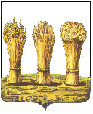 ПЕНЗЕНСКАЯ ГОРОДСКАЯ ДУМА_____________________________________________________________________ПОСТОЯННАЯ КОМИССИЯпо градорегулированию, землепользованию и собственностиРЕШЕНИЕ13.12.2017			                                                                                    № 297-43/6			        О даче согласия на прием из собственности Пензенской области в муниципальную собственность города Пензы объекта недвижимого имущества, расположенного по адресу: г. Пенза, ул. Воронежская, 1а	Докладчик: Алюшева Наиля Рифатовна, начальник Управления муниципального имущества администрации города Пензы. Постоянная  комиссия  решила:	1. Включить в повестку дня очередной сессии Пензенской городской Думы вопрос «О даче согласия на прием из собственности Пензенской области в муниципальную собственность города Пензы объекта недвижимого имущества, расположенного по адресу: г. Пенза, ул. Воронежская, 1а».2. Рекомендовать Пензенской городской Думе принять представленный проект решения по данному вопросу.Председательпостоянной комиссии								            А.А. Сучков